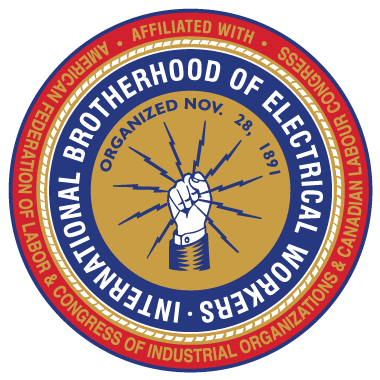 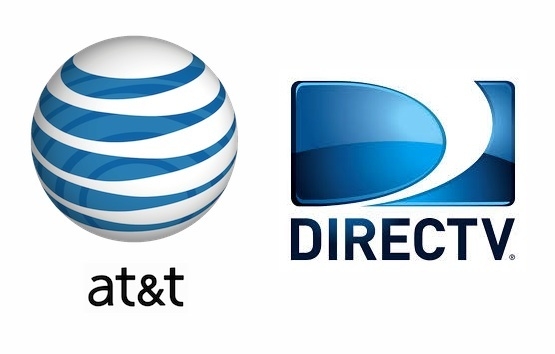 The IBEW Bargaining Teamwill be on siteTuesday July 26, 2016 8am – 8pmto answer questions about theTentative Contract between AT&T and the IBEW that you will be voting on.You will be receiving your ballot in the mail very soon.